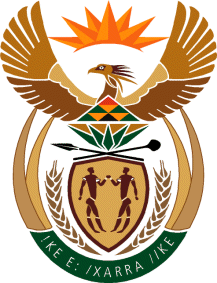 MINISTRY OF DEFENCE & MILITARY VETERANSNATIONAL ASSEMBLYQUESTION FOR WRITTEN REPLY3210.	Mr S Esau (DA) to ask the Minister of Defence and Military Veterans: 	Why is the SA Airforce recruiting pilots from the (a) SA Flight Training Academy and (b) Vukani Aviation project when the Department of Higher Education and Training has suspended all flights by student pilots it is funding due to safety reasons?	NW3811ERESPONSEThe SAAF does not target any specific institution but people who have an interest in aviation.  